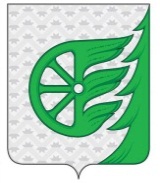 СОВЕТ ДЕПУТАТОВ ГОРОДСКОГО ОКРУГА ГОРОД ШАХУНЬЯНИЖЕГОРОДСКОЙ ОБЛАСТИР Е Ш Е Н И ЕОт 31 января  2020 года                                                                                                                 №36-6О внесении изменений в Положение о Вахтанскомтерриториальном отделе администрации городскогоокруга город Шахунья Нижегородской областиВ целях осуществления надлежащей дорожной деятельности в отношении автомобильных дорог местного значения в границах городского округа  и обеспечения безопасности дорожного движения на них, Совет депутатов решил:Внести изменения в  Положение о Вахтанском  территориальном отделе администрации городского округа город Шахунья Нижегородской области.Настоящее решение вступает в силу со дня его официального опубликования.Опубликовать настоящее решение посредством размещения на официальном сайте администрации городского округа город Шахунья Нижегородской области.Глава местного самоуправления                                                                                       Р.В. Кошелевгородского округа город ШахуньяУтвержденорешением Совета депутатов городского  округа город Шахунья Нижегородской областиот 31 января  2020  года  №36-6      Дополнить раздел 3 Положения следующими пунктами:«3.1.29. Контроль за организацией и качеством строительства, капитального ремонта, ремонта автомобильных дорог местного значения и объектов благоустройства городского округа город Шахунья Нижегородской области.3.1.30. Дорожная деятельность в отношении автомобильных дорог местного значения в границах городского округа и обеспечение безопасности дорожного движения на них, включая создание и обеспечение функционирования парковок (парковочных мест) осуществление муниципального контроля (в составе комиссии (по согласованию)) за сохранностью автомобильных дорог местного значения в границах городского округа, организация дорожного движения, а также осуществление иных полномочий в области использования автомобильных дорог и осуществления дорожной деятельности в соответствии с законодательством  Российской Федерации, в том числе:3.1.31. Разработка основных направлений инвестиционной политики в области развития автомобильных дорог местного значения.3.1.32. Принятие решения об использовании на платной основе автомобильных дорог общего пользования местного значения, участков указанных автомобильных дорог и о прекращении такого использования.3.1.33. Принятие решения о создании и об использовании на платной основе парковок (парковочных мест), расположенных на автомобильных дорогах общего пользования местного значения, и о прекращении такого использования. 3.1.34. Разработка и представление на утверждение перечня автомобильных дорог общего пользования местного значения, перечень автомобильных дорог необщего пользования местного значения.3.1.35. Внесение предложения по установлению размера вреда, причиняемого тяжеловесными транспортными средствами при движении по автомобильным дорогам местного значения.3.1.36. Осуществление информационного обеспечения пользователей автомобильными дорогами общего пользования местного значения.3.1.37. Осуществление содержания автомобильных дорог в соответствии с требованиями технических регламентов в целях обеспечения сохранности автомобильных дорог, а также организации дорожного движения, в том числе посредством поддержания бесперебойного движения транспортных средств по автомобильным дорогам и безопасных условий такого движения.3.1.38. Осуществление ремонта автомобильных дорог в соответствии с требованиями технических регламентов в целях поддержания бесперебойного движения транспортных средств по автомобильным дорогам и безопасных условий такого движения, а также обеспечения сохранности автомобильных дорог в соответствии с правилами, установленными Федеральным законом от 8 ноября 2007 года № 257-ФЗ «Об автомобильных дорогах и дорожной деятельности в Российской Федерации и о внесении изменений в отдельные законодательные акты Российской Федерации»3.1.39 Планирование мероприятий по ремонту автомобильных дорог в целях обеспечения безопасности и улучшения организации движения».